Hledáme Havlovy hryTento pracovní list je určen především luštitelům. V tajenkách najdete názvy některých Havlových divadelních her. Kdybyste potřebovali malou nápovědu, podívejte se na video… A když nebudete vědět, co do některého políčka napsat, zapátrejte na internetu… Pracovní list pro žáky středních škol, případně také pro žáky vyšších tříd 2. stupně základních škol, je součástí kolekce Dramatik Václav Havel. Cílem kolekce je připomenout tohoto představitele absurdního dramatu, jehož dílo se hraje nejen na domácích scénách, ale slaví úspěchy i v zahraničí. Dramatik Václav Havel
_________________________________________________Co jsem se touto aktivitou naučil(a):………………………………………………………………………………………………………………………………………………………………………………………………………………………………………………………………………………………………………………………………………………………………………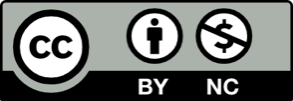 